Titel van het besluitLorem ipsum dolor sit amet, consectetur adipiscing elit. Phasellus feugiat enim ac diam posuere vulputate. Pellentesque habitant morbi tristique senectus et netus et malesuada fames ac turpis egestas. Cras fringilla volutpat ipsum. Interdum et malesuada fames ac ante ipsum primis in faucibus. Nam ac nisl sed eros tempus mollis. Pellentesque pharetra massa id blandit iaculis. Aenean vitae magna velit. Donec eget justo dignissim dolor sagittis malesuada. Proin quam tortor, feugiat ac nisi et, volutpat vestibulum erat. Quisque a magna purus. Pellentesque viverra nisl vitae arcu placerat, ut interdum turpis blandit. Nam viverra laoreet congue.Hoofdstuk 1 Titel hoofdstuk 1Paragraaf 1 Titel paragraaf 1Artikel 1 Artikel met tekstLorem ipsum dolor sit amet, consectetur adipiscing elit. Phasellus feugiat enim ac diam posuere vulputate. Pellentesque habitant morbi tristique senectus et netus et malesuada fames ac turpis egestas. Cras fringilla volutpat ipsum. Artikel 2 Artikel met leden en opsommingenPraesent cursus ante a pellentesque lobortis. Nullam a tortor eros. Aliquam scelerisque nec augue sit amet ullamcorper. Etiam pulvinar turpis vitae fringilla suscipit. Ut faucibus, mi ut luctus egestas, ante dolor tempor nisi, sit amet bibendum metus velit nec ante.Donec finibus mauris in arcu tristique, et molestie augue ullamcorper. Vestibulum et libero mauris. Sed eu placerat elit. Aenean est eros, commodo ut dictum eget, molestie ac dolor. Morbi aliquam elit at nibh imperdiet tristique:Praesent cursus ante a pellentesque lobortis. Nullam a tortor eros. Aliquam scelerisque nec augue sit amet ullamcorper. Etiam pulvinar turpis vitae fringilla suscipit. Ut faucibus, mi ut luctus egestas, ante dolor tempor nisi, sit amet bibendum metus velit nec ante.Donec finibus mauris in arcu tristique, et molestie augue ullamcorper. Vestibulum et libero mauris. Sed eu placerat elit. Aenean est eros, commodo ut dictum eget, molestie ac dolor. Morbi aliquam elit at nibh imperdiet tristique.Lorem ipsum dolor sit amet, consectetur adipiscing elit. Phasellus feugiat enim ac diam posuere vulputate. Pellentesque habitant morbi tristique senectus et netus et malesuada fames ac turpis egestas. Cras fringilla volutpat ipsum. Hoofdstuk 2 Titel hoofdstuk 2Paragraaf 2 titel paragraaf 2Artikel 2 Artikel met tekst en meerdere opsommingenLorem ipsum dolor sit amet, consectetur adipiscing elit. Phasellus feugiat enim ac diam posuere vulputate. Pellentesque habitant morbi tristique senectus et netus et malesuada fames ac turpis egestas. Cras fringilla volutpat ipsum:Cras bibendum consequat risus, ac tristique neque ullamcorper nec. In hac habitasse platea dictumst. Vestibulum ante ipsum primis in faucibus orci luctus et ultrices posuere cubilia Curae; Praesent libero mi, vestibulum sit amet sodales et, dignissim sed ipsum. Suspendisse potenti. Donec a leo in nisl convallis commodo. Donec placerat tortor at porttitor molestie.Lorem ipsum dolor sit amet, consectetur adipiscing elit.Maecenas molestie massa dignissim augue ullamcorper rutrum. Donec pretium dui quis enim finibus, a tincidunt justo varius. In eu cursus risus:Donec placerat tortor at porttitor molestie.Aliquam a lacus augue.Habitant morbi tristique senectus et netus et malesuada fames ac turpis egestas:MassaCommodoMolestieLorem ipsum dolor sit amet, consectetur adipiscing elit. Phasellus feugiat enim ac diam posuere vulputate. Pellentesque habitant morbi tristique senectus et netus et malesuada fames ac turpis egestas. Cras fringilla volutpat ipsum:MassaCommodoMolestie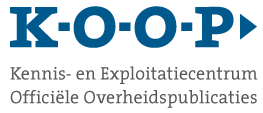 Aldus besloten in de openbare vergadering van de raad, gehouden op……………...De griffier,	……………………,De burgemeester, …………….Bijlage 1 Titel bijlageLorem ipsum dolor sit amet, consectetur adipisicing elit, sed do eiusmod tempor incididunt ut labore et dolore magna aliqua. Ut enim ad minim veniam, quis nostrud exercitation ullamco laboris nisi ut aliquip ex ea commodo consequat. Duis aute irure dolor in reprehenderit in voluptate velit esse cillum dolore eu fugiat nulla pariatur. Excepteur sint occaecat cupidatat non proident, sunt in culpa qui officia deserunt mollit anim id est laborum.Artikel 1 bijlageUt enim ad minim veniam, quis nostrud exercitation ullamco laboris nisi ut aliquip ex ea commodo consequat. Praesent libero mi, vestibulum sit amet sodales et, dignissim sed ipsum.ToelichtingUt enim ad minim veniam, quis nostrud exercitation ullamco laboris nisi ut aliquip ex ea commodo consequat. Duis aute irure dolor in reprehenderit in voluptate velit esse cillum dolore eu fugiat nulla pariatur. Excepteur sint occaecat cupidatat non proident, sunt in culpa qui officia deserunt mollit anim id est laborum.Kop123Rij1 Rij1 GVOPGVOPRij3GVOPGVOPGVOP